KALENDER SEPTEMBER – DECEMBER (2021)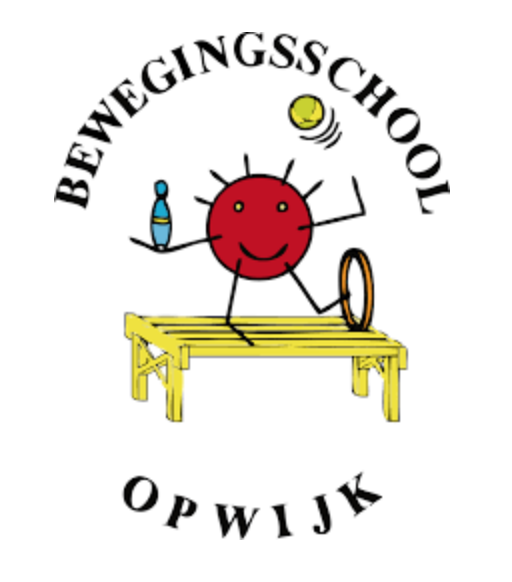 Locaties:Turnzaal VKO: Karenveldstraat 23, 1745 OpwijkSporthal VKO: Karenveldstraat 23, 1745 OpwijkAtletiekpiste Heiveld: Heiveld 65, 1745 OpwijkZwembad Asse: Potaarde 14, 1730 Asse KALENDER JANUARI – JUNI (2022) Locaties:Turnzaal VKO: Karenveldstraat 23, 1745 OpwijkSporthal VKO: Karenveldstraat 23, 1745 OpwijkAtletiekpiste Heiveld: Heiveld 65, 1745 OpwijkZwembad Asse: Potaarde 14, 1730 Asse DATALOCATIEONDERWERPMEMOZA 18.09.2021Turnzaal VKOKennismakingsparcours(proefles 1)Bij de eerste twee groepen dient er een ouder aanwezig te zijn.ZA 25.09.2021Turnzaal VKOKnuffelfestival(proefles 2)De kinderen mogen allemaal een knuffel meebrengen.ZA 09.10.2021Turnzaal VKOLoopspelen/ZA 16.10.2021Turnzaal VKOSamenwerkingsspelen /ZA 23.10.2021Turnzaal VKOZintuigspelen /ZA 13.11.2021Turnzaal VKOVangen en werpenInschrijven zwemreeks.ZA 20.11.2021Turnzaal VKOKlimmen en klauterenInschrijven zwemreeks.ZA 27.11.2021Turnzaal VKOInitiatie circus./ZA 4.12.2021Zwembad AsseZwemmen (LES 1)Verdere informatie volgt later.ZA 11.12.2021Zwembad AsseZwemmen (LES 2)/DATALOCATIEONDERWERPMEMOZA 15.01.2022Turnzaal VKODans(LES 1)/ZA 22.01.2022Turnzaal VKODans(LES 2)Laatste 10 minuten van elke les gaan de kinderen hun dansje tonen.ZA 29.01.2022Turnzaal VKOInitiatie voetbal/ZA 5.02.2022Turnzaal VKOFietsparcoursEigen fiets meebrengen.ZA 12.02.2022Turnzaal VKOInitiatie basketbal/ZA 12.03.2022Turnzaal VKOInitiatie tennis/ZA 19.03.2022Turnzaal VKOReactiespelen/ZA 23.04.2022Turnzaal VKOAlles met kranten en matten/ZA 7.05.2022Turnzaal VKOInitiatie gymnastiek(Les 1)/ZA 14.05.2022Turnzaal VKOInitiatie gymnastiek (Les 2)De laatste tien minuten van de les is er een toonmomentje van de kinderen.ZA 21.05.2022Turnzaal VKOAlles met de bal/ZA 4.06.2022Turnzaal VKOGrootouders aan de topDe grootouders mogen samen met hun kleinkind komen sporten.ZA 11.06.2022Atletiekpiste HeiveldInitiatie atletiek Deze les gaat door op de atletiekpiste (Heiveld 64, Opwijk)ZA 18.6.2022Turnzaal VKOSporthal VKOSlotparcoursBij de eerste twee groepen moet er een ouder aanwezig zijn.